R.G N° : N° RG 22/00008 - N° Portalis 4XXR-W-B7G-B3E3TRIBUNAL JUDICIAIRE DE MAMOUDZOUPar jugement en date du	Octobre 2022 le tribunal judiciaire de MamoudzouPrononce l'ouverture de la pTocédure de redressement judiciaire de :Association MAYOTTE ILE PROPRE8 rue Fargeion Passamainty97600 MAMOUDZOUN° RCS :	518 219 100Fixe provisoirement la date de cessation des paiements au 23/09/2022 ;Ouvre la période d'observation pour une durée de six mois dans les conditions des articles L 631-7, L 631-14 et L 631-15 du code de commerce ;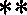 Désigne en qualité de mandataire judiciaireLa SELARL HIROU demeurant 8 rue Labourdonnais CS 61053 - 97404 SAINT DENISAutorise la SELARL HIROU à présenter oralement, le cas échéant, une demande d’adjonction d'un administrateur judiciaiTe lors de la prochaine audienceLes créances doivent être déclarées entre les mains du mandataire dans un délai deDEUX MOIS à compter de la publication du présent jugement au BODACC ;Pour avis, le 27 octobre 2022 Le Greffier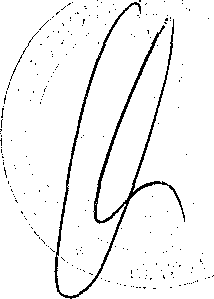 